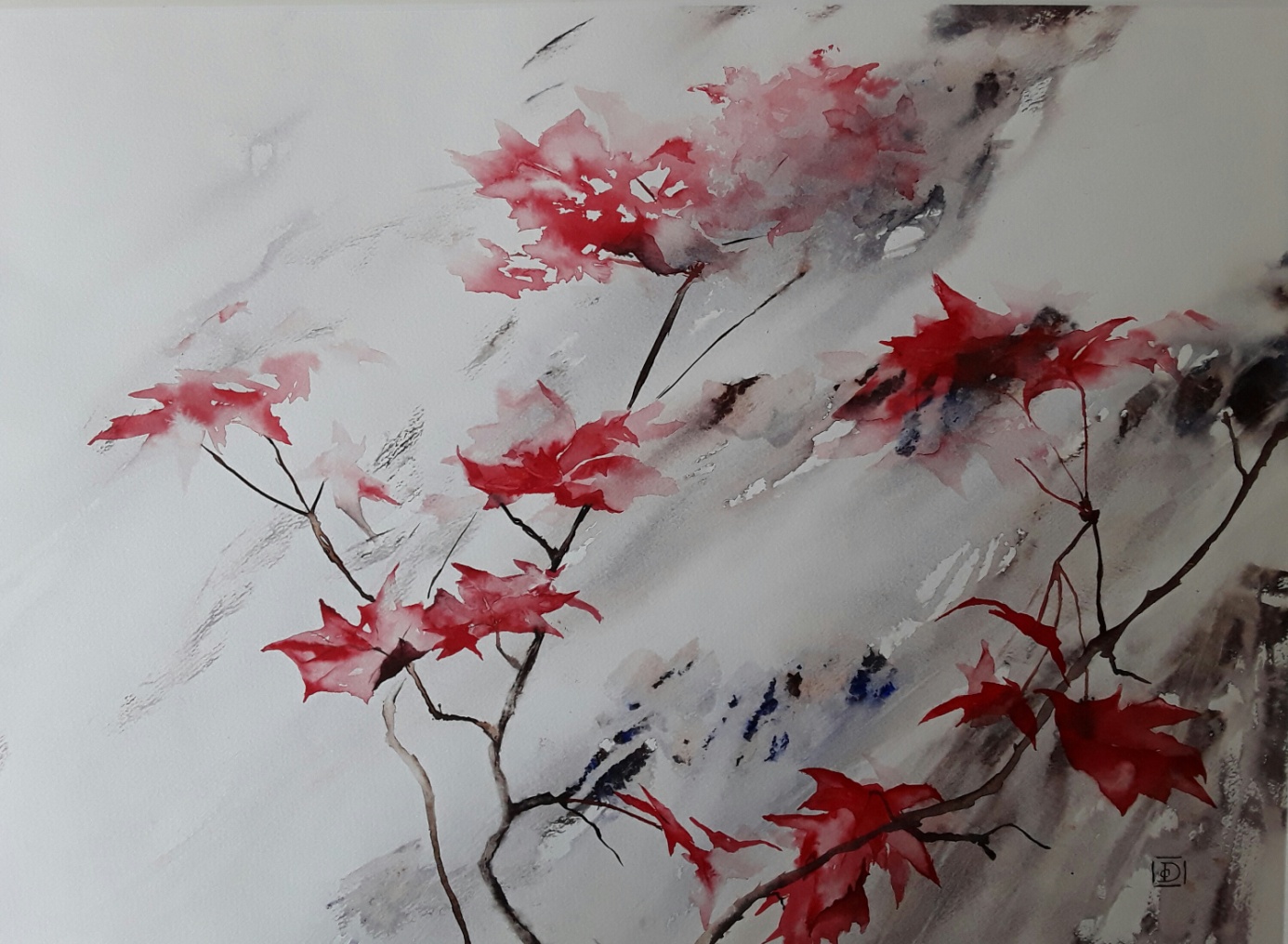 STAGE AQUARELLEObjectifs : Découvrir une nouvelle façon de travailler en utilisant des papiers résistants à l’eau ! Peindre en suivant la progression du professeur en « pas à pas ».Public : tout public ; enfants dès 10 ans ; (groupe à partir de 5 personnes)Horaires/lieu : de 9h à 12h et de 13h à 16h (possibilité de déjeuner sur place)Date :      vendredi 17  et samedi 18 janvier 2020 ;            vendredi 14 et samedi 15 février 2020 Coût : 60 € + 5 € par jour, fournitures comprisesLieu : plateau urbain (le U) de la Duchère, en face le 11 avenue du plateau 69009 Lyon, gymnase de la martinière ; Accès : bus : C14, C6 et bus 66  ; métro ligne D : arrêt Vaise puis bus C14, C6 RDV ARRET DE BUS « avenue du plateau »Contact et inscription : Delphine duchesne Tél : 06 09 23 12 97 ;  www.delphineduchesne.com